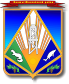 МУНИЦИПАЛЬНОЕ ОБРАЗОВАНИЕХАНТЫ-МАНСИЙСКИЙ РАЙОНХанты-Мансийский автономный округ – ЮграАДМИНИСТРАЦИЯ ХАНТЫ-МАНСИЙСКОГО РАЙОНАР А С П О Р Я Ж Е Н И Еот 23.08.2016                                                                                            № 839-рг. Ханты-МансийскО плане основных мероприятийпо проведению Года экологии в 2017 году в Ханты-Мансийском районе	В соответствии с Указом Президента Российской Федерации                                от 5 января 2016 года № 7 «О проведении в Российской Федерации Года экологии», распоряжением Правительства Ханты-Мансийского автономного округа – Югры от 3 июня 2016 года № 277-рп «О плане основных мероприятий по проведению Года экологии в 2017 году                         в Ханты-Мансийском автономном округе – Югре», в целях привлечения внимания общества к вопросам экологического развития, сохранения биологического разнообразия и обеспечения экологической безопасности:Утвердить прилагаемый план основных мероприятий                              по проведению Года экологии в 2017 году в Ханты-Мансийском районе (далее – План).Рекомендовать органам местного самоуправления сельских поселений Ханты-Мансийского района принять участие в реализации мероприятий Плана.Опубликовать настоящее распоряжение в газете «Наш район»                    и разместить на официальном сайте администрации Ханты-Мансийского района.	4. Контроль за выполнением распоряжения возложить                                на заместителя главы администрации района, директора департамента строительства, архитектуры и ЖКХ Корниенко Ю.И.И.о. главы администрацииХанты-Мансийского района                                                            Р.Н.ЕрышевПриложениек распоряжению администрацииХанты-Мансийского районаот 23.08.2016 № 839-рПлан основных мероприятий по проведению Года экологии в 2017 году в Ханты-Мансийском районе№п/пНаименование мероприятияСроки проведения мероприятияОтветственные исполнителиОбеспечение эффективного участия граждан, общественных объединений, некоммерческих организаций и бизнес-сообщества в решении вопросов, связанных с охраной окружающей среды и обеспечением экологической безопасностиОбеспечение эффективного участия граждан, общественных объединений, некоммерческих организаций и бизнес-сообщества в решении вопросов, связанных с охраной окружающей среды и обеспечением экологической безопасностиОбеспечение эффективного участия граждан, общественных объединений, некоммерческих организаций и бизнес-сообщества в решении вопросов, связанных с охраной окружающей среды и обеспечением экологической безопасностиОбеспечение эффективного участия граждан, общественных объединений, некоммерческих организаций и бизнес-сообщества в решении вопросов, связанных с охраной окружающей среды и обеспечением экологической безопасности1.1.Участие в окружной научной конференции молодых исследователей «Шаг в будущее» (секция «Экология»)до 25 ноября комитет по образованию администрации Ханты-Мансийского района1.2.Участие в окружном конкурсе экологических листовок «Сохраним природу и культуру народов Югры»до 25 маякомитет по образованию администрации Ханты-Мансийского района1.3.Проведение единого урока «Капля воды – весь мир»до 20 октябрякомитет по образованию администрации Ханты-Мансийского района1.4.Проведение библиотечных уроков, посвященных Году экологиидо 25 маякомитет по образованию администрации Ханты-Мансийского района1.5.Проведение экологического трудового десанта школьниковдо 29 мая комитет по образованию администрации Ханты-Мансийского района1.6.Участие в конкурсе детско-юношеских исследовательских проектов, посвященных охране окружающей среды «Экология                               в Российской Федерации»до 30 октября комитет по образованию администрации Ханты-Мансийского района1.7.Участие в обучающем семинаре для учителей начальных классов по реализации «Региональный учебно-методический комплекс для обучающихся 2 – 4 классов по экологическому образованию»до 25 мая комитет по образованию администрации Ханты-Мансийского района1.8.Участие в региональном этапе Всероссийской олимпиады школьников по экологиидо 28 февраля комитет по образованию администрации Ханты-Мансийского района1.9Участие в экологическом марафоне «Моя Югра – моя планета»до 1 июня комитет по образованию администрации Ханты-Мансийского района1.10.Проведение общепоселковых субботниковмай, июнь, сентябрьотдел по работе с сельскими поселениями администрации Ханты-Мансийского района;департамент строительства, архитектуры               и ЖКХ администрации Ханты-Мансийского района;органы местного самоуправления сельских поселений (по согласованию)Формирование экологической культуры, развитие экологического образования и воспитанияФормирование экологической культуры, развитие экологического образования и воспитанияФормирование экологической культуры, развитие экологического образования и воспитанияФормирование экологической культуры, развитие экологического образования и воспитания2.1.Выставки книжной, графической, художественной продукции «Экологическое образование школьников Югры»до 31 декабря комитет по образованию администрации Ханты-Мансийского района2.2.Участие в региональном этапе Всероссийского экологического детского фестиваля «Экодетство»до 5 июнякомитет по образованию администрации Ханты-Мансийского района2.3.Тематические мероприятия в дошкольных образовательных учреждениях района «Эколята Югры»до 25 ноября комитет по образованию администрации Ханты-Мансийского района2.4.Проведение книжных выставок «Завещано беречь нам этот мир», посвященных Всемирному дню Землидо 30 апреляМКУ ХМР «Комитет по культуре, спорту и социальной политике» 2.5.Игровые программы «Хочу дружить с природой»до 31 мартаМКУ «Комитет по культуре, спорту и социальной политике» 